Administrative Bulletin 24-09101 CMR 322.00: Rates for Durable Medical Equipment, Oxygen and Respiratory Therapy EquipmentEffective January 1, 2024Coding Updates for Certain Durable Medical Equipment, Oxygen and Respiratory Therapy EquipmentSummaryThe Executive Office of Health and Human Services (EOHHS) is adding new procedure codes, deleting outdated codes, cross-walking deleted codes to replacement codes, and revising code descriptions, effective for dates of service on or after January 1, 2024. This is allowed under 101 CMR 322.01(6): Coding Updates and Corrections.The following lists specify codes that have been added, deleted, or have revised code descriptions, as well as cross-walked codes that identify the replacement codes for applicable deleted codes.For existing codes that have only a description change, the rates are unchanged as described in 101 CMR 322.01(6)(b). For new codes with associated Medicare fees, payment rates are set at a percentage of prevailing Medicare fees as described in 101 CMR 322.03(16)(a). For new codes without associated Medicare fees, individual consideration  is applied to establish payment as described in 101 CMR 322.03(16)(b). Rates listed in this administrative bulletin are effective until EOHHS issues revised rates.The appearance of a code in the tables below does not authorize or approve the use of the procedures or services for which rates are determined under 101 CMR 322.00. Governmental units that purchase care must define, authorize, and approve of care to publicly aided individuals.Added CodesDeleted CodesCross-walked CodesRevised Code DescriptionsMassHealth on Facebook     MassHealth on X (Twitter)     MassHealth on YouTube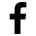 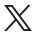 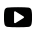 CodeModifierDescriptionRateA4287Disposable collection and storage bag for breast milk, any size, any type, each$0.20A4457Enema tube, with or without adapter, any type, replacement only, eachAAC+30%A4468Exsufflation belt, includes all supplies and accessoriesAAC+20%A4540Distal transcutaneous electrical nerve stimulator, stimulates peripheral nerves of the upper armAAC+30%A4541Monthly supplies for use of device coded at E0733$33.42A4542Supplies and accessories for external upper limb tremor stimulator of the peripheral nerves of the wrist$428.75A7023Mechanical allergen particle barrier/inhalation filter, cream, nasal, topicalAAC+20%E0492Power source and control electronics unit for oral device/appliance for neuromuscular electrical stimulation of the tongue muscle, controlled by phone applicationAAC+30%E0493Oral device/appliance for neuromuscular electrical stimulation of the tongue muscle, used in conjunction with the power source and control electronics unit, controlled by phone application, 90-day supplyAAC+30%E0530NUElectronic positional obstructive sleep apnea treatment, with sensor, includes all components and accessories, any type$355.40E0530UEElectronic positional obstructive sleep apnea treatment, with sensor, includes all components and accessories, any type$266.55E0530KHElectronic positional obstructive sleep apnea treatment, with sensor, includes all components and accessories, any type$35.54E0530KIElectronic positional obstructive sleep apnea treatment, with sensor, includes all components and accessories, any type$35.54E0530KJElectronic positional obstructive sleep apnea treatment, with sensor, includes all components and accessories, any type$26.66E0678NUNon-pneumatic sequential compression garment, full leg$375.50E0678UENon-pneumatic sequential compression garment, full leg$281.63E0678KHNon-pneumatic sequential compression garment, full leg$37.55E0678KINon-pneumatic sequential compression garment, full leg$37.55E0678KJNon-pneumatic sequential compression garment, full leg$28.16E0679NUNon-pneumatic sequential compression garment, half leg$237.50E0679UENon-pneumatic sequential compression garment, half leg$178.13E0679KHNon-pneumatic sequential compression garment, half leg$23.75E0679KINon-pneumatic sequential compression garment, half leg$23.75E0679KJNon-pneumatic sequential compression garment, half leg$17.81E0680NUNon-pneumatic compression controller with sequential calibrated gradient pressure$7,233.60E0680UENon-pneumatic compression controller with sequential calibrated gradient pressure$5,425.20E0680KHNon-pneumatic compression controller with sequential calibrated gradient pressure$723.36E0680KINon-pneumatic compression controller with sequential calibrated gradient pressure$723.36E0680KJNon-pneumatic compression controller with sequential calibrated gradient pressure$542.52E0681NUNon-pneumatic compression controller without calibrated gradient pressure$1,065.20E0681UENon-pneumatic compression controller without calibrated gradient pressure$798.90E0681KHNon-pneumatic compression controller without calibrated gradient pressure$106.52E0681KINon-pneumatic compression controller without calibrated gradient pressure$106.52E0681KJNon-pneumatic compression controller without calibrated gradient pressure$79.89E0682NUNon-pneumatic sequential compression garment, full arm$602.90E0682UENon-pneumatic sequential compression garment, full arm$452.18E0682KHNon-pneumatic sequential compression garment, full arm$60.29E0682KINon-pneumatic sequential compression garment, full arm$60.29E0682KJNon-pneumatic sequential compression garment, full arm$45.22E0732NUCranial electrotherapy stimulation (ces) system, any type$501.50E0732UECranial electrotherapy stimulation (ces) system, any type$376.13E0732KHCranial electrotherapy stimulation (ces) system, any type$50.15E0732KICranial electrotherapy stimulation (ces) system, any type$50.15E0732KJCranial electrotherapy stimulation (ces) system, any type$37.61E0733NUTranscutaneous electrical nerve stimulator for electrical stimulation of the trigeminal nerve$501.50E0733UETranscutaneous electrical nerve stimulator for electrical stimulation of the trigeminal nerve$376.13E0733KHTranscutaneous electrical nerve stimulator for electrical stimulation of the trigeminal nerve$50.15E0733KITranscutaneous electrical nerve stimulator for electrical stimulation of the trigeminal nerve$50.15E0733KJTranscutaneous electrical nerve stimulator for electrical stimulation of the trigeminal nerve$37.61E0734NUExternal upper limb tremor stimulator of the peripheral nerves of the wrist$4,292.40E0734UEExternal upper limb tremor stimulator of the peripheral nerves of the wrist$3,219.30E0734KHExternal upper limb tremor stimulator of the peripheral nerves of the wrist$429.24E0734KIExternal upper limb tremor stimulator of the peripheral nerves of the wrist$429.24E0734KJExternal upper limb tremor stimulator of the peripheral nerves of the wrist$321.93E0735NUNon-invasive vagus nerve stimulator$501.50E0735UENon-invasive vagus nerve stimulator$376.13E0735KHNon-invasive vagus nerve stimulator$50.15E0735KINon-invasive vagus nerve stimulator$50.15E0735KJNon-invasive vagus nerve stimulator$37.61E1301Whirlpool tub, walk-in, portableAAC +30%E2001NUSuction pump, home model, portable or stationary, electric, any type, for use with external urine management system$624.70E2001UESuction pump, home model, portable or stationary, electric, any type, for use with external urine management system$468.53E2001KHSuction pump, home model, portable or stationary, electric, any type, for use with external urine management system$62.47E2001KISuction pump, home model, portable or stationary, electric, any type, for use with external urine management system$62.47E2001KJSuction pump, home model, portable or stationary, electric, any type, for use with external urine management system$46.85E3000NUSpeech volume modulation system, any type, including all components and accessories$2,344.10E3000UESpeech volume modulation system, any type, including all components and accessories$1,758.08E3000KHSpeech volume modulation system, any type, including all components and accessories$234.41E3000KISpeech volume modulation system, any type, including all components and accessories$234.41E3000KJSpeech volume modulation system, any type, including all components and accessories$175.81CodeModifierDescriptionK1001Electronic positional obstructive sleep apnea treatment, with sensor, includes all components and accessories, any typeK1002Cranial electrotherapy stimulation (CES) system, any typeK1003Whirlpool tub, walk-in, portableK1005Disposable collection and storage bag for breast milk, any size, any type, eachK1006Suction pump, home model, portable or stationary, electric, any type, for use with external urine management systemK1009Speech volume modulation system, any type, including all components and accessoriesK1013Enema tube, with or without adapter, any type, replacement only, eachK1016KHTranscutaneous electrical nerve stimulator for electrical stimulation of the trigeminal nerveK1016KITranscutaneous electrical nerve stimulator for electrical stimulation of the trigeminal nerveK1016KJTranscutaneous electrical nerve stimulator for electrical stimulation of the trigeminal nerveK1017Monthly supplies for use of device coded at K1016 K1018KHExternal upper limb tremor stimulator of the peripheral nerves of the wristK1018KIExternal upper limb tremor stimulator of the peripheral nerves of the wristK1018KJExternal upper limb tremor stimulator of the peripheral nerves of the wristK1019Supplies and accessories for external upper limb tremor stimulator of the peripheral nerves of the wristK1020KHNon-invasive vagus nerve stimulatorK1020KINon-invasive vagus nerve stimulatorK1020KJNon-invasive vagus nerve stimulatorK1021Exsufflation belt, includes all supplies and accessoriesK1023Distal transcutaneous electrical nerve stimulator, stimulates peripheral nerves of the upper armK1024KHNon-pneumatic compression controller with sequential calibrated gradient pressureK1024KINon-pneumatic compression controller with sequential calibrated gradient pressureK1024KJNon-pneumatic compression controller with sequential calibrated gradient pressureK1025KHNon-pneumatic sequential compression garment, full armK1025KINon-pneumatic sequential compression garment, full armK1025KJNon-pneumatic sequential compression garment, full armK1026Mechanical allergen particle barrier/inhalation filter, cream, nasal, topicalK1028Power source and control electronics unit for oral device/appliance for neuromuscular electrical stimulation of the tongue muscle, controlled by phone applicationK1029Oral device/appliance for neuromuscular electrical stimulation of the tongue muscle, used in conjunction with the power source and control electronics unit, controlled by phone application, 90-day supplyK1031KHNon-pneumatic compression controller without calibrated gradient pressureK1031KINon-pneumatic compression controller without calibrated gradient pressureK1031KJNon-pneumatic compression controller without calibrated gradient pressureK1032KHNon-pneumatic sequential compression garment, full legK1032KINon-pneumatic sequential compression garment, full legK1032KJNon-pneumatic sequential compression garment, full legK1033KHNon-pneumatic sequential compression garment, half legK1033KINon-pneumatic sequential compression garment, half legK1033KJNon-pneumatic sequential compression garment, half legDeleted CodesReplacement CodesK1001E0530K1002E0732K1003E1301K1005A4287K1006E2001K1009E3000K1013A4457K1016E0733K1017A4541K1018E0734K1019A4542K1020E0735K1021A4468K1023A4540K1024E0680K1025E0682K1026A7023K1028E0492K1029E0493K1031E0681K1032E0678K1033E0679CodeRevised Code DescriptionQ2052Services, supplies and accessories used in the home for the administration of intravenous immune globulin (IVIG)